  	                    PITTSBURGH ELITE OFFICIATING CAMPS                         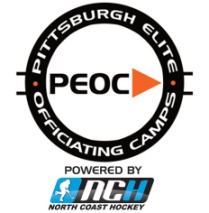 2015 ELITE EXPOSURE CAMP II PLANET ICE ARENA – JOHNSTOWN, PACAMP STAFF - AGENDATHURSDAY, JULY 235:30pm – 6:00pm 	Check-In	:  Classroom								Roberts					YouTube PEOC Pre-Camp playlist loops on main projector			N/A						6:00pm			Welcome – Camp Begins								N/A6:00pm – 9:00pm		ClassroomStaff & Participant Introductions						Roberts / ALLParticipant Introductions 						Roberts			Daily Agenda Review							Roberts			Review of Camp Protocols 						RobertsJohnstown Tomahawks Tryout Camp Game Format				Roberts Pathways to Success Video & Presentation					Roberts			HANDOUT:  Key Elements of Officiating (ECHL)				FryerHANDOUT:  Good Officials vs. Great Officials	 (AHL)				FryerReview of 4-Man Officiating System					R- Murphy/L- KingLinesmen: Face-Off Procedures						Fryer			Linesmen: Hybrid Icing Review						King				Linesmen: Offside Review						Fryer9:00pm – 9:30pm		Team Building Exercise (Weather Permitting)					ALL STAFF10:00pm – 10:50pm 		On-Ice Session:  Individual Drill Filming, 4-Man System Simulation			SEE PACKET11:00pm – 11:50pm 		Cupcake Cup:  Game 1								ALL STAFF________________________________________________________________________________________2015 PEOC ELITE EXPOSURE CAMP II – PRESENTED BY PIHL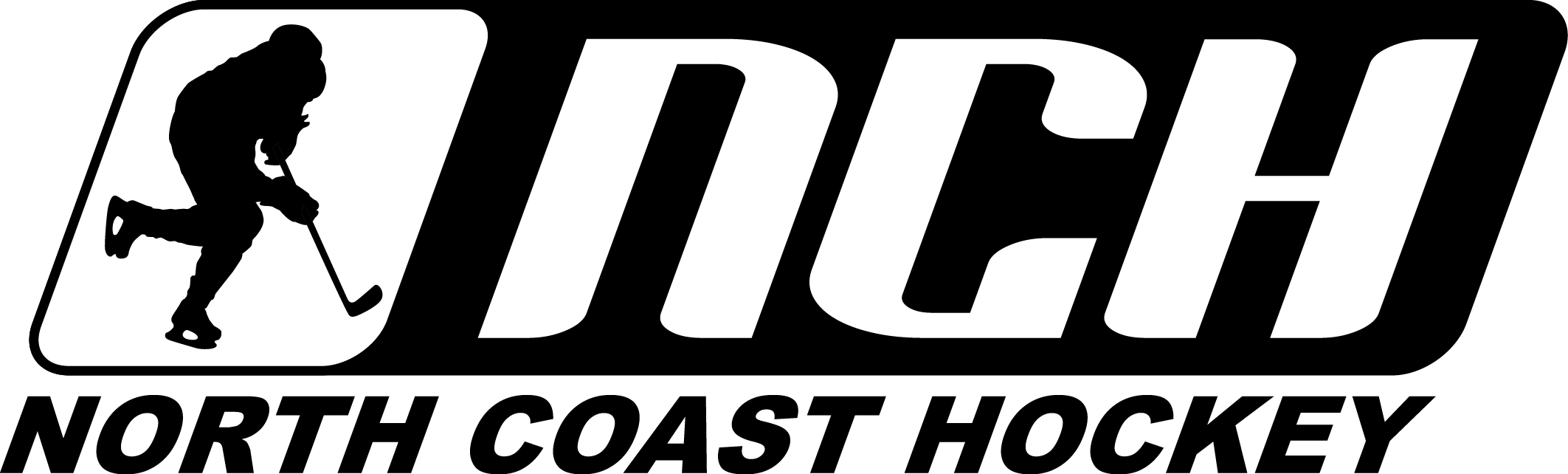 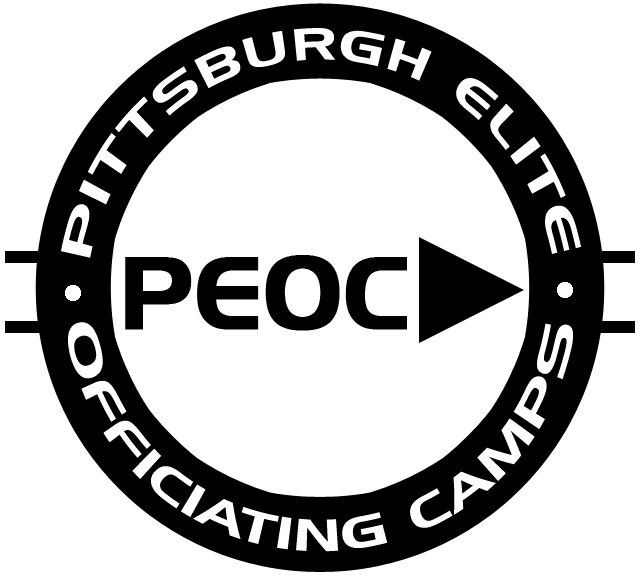 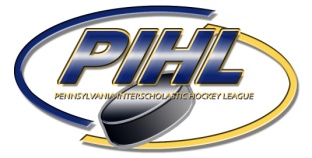   	                    PITTSBURGH ELITE OFFICIATING CAMPS                         2015 ELITE EXPOSURE CAMP II PLANET ICE ARENA – JOHNSTOWN, PACAMP STAFF - AGENDAFRIDAY, JULY 24GROUP A								GROUP B8:30am – 11:30am:  Classroom					9:00am – 10:20am:  Officiate Game 1Game Management Presentation		Murphy			Quarter 1:  Supervisors – Madsen/King	Video – GaydoshHANDOUT:  Mental Toughness (ECHL)		Fryer/Roberts		Quarter 2:  Supervisors – Doyle		Video – GaydoshReferee & Linesman Teamwork 			Fryer/Roberts		Quarter 3:  Supervisors – King/Weaver	Video – GaydoshHANDOUT:  Five Tips for Referees (NCAA)		Fryer/Roberts		Quarter 4:  Supervisors – Madsen/Murphy	Video – GaydoshHANDOUT:  Commanding Respect (NCAA)		Fryer/Roberts		 Referee Responsibilities, Positioning, Etc.		Fryer/Roberts 		10:30am – 11:50pm:  Officiate Game 2	 HANDOUT:  Argumentative Coaches (NCAA)		Fryer/Roberts		HANDOUT:  Five Tips for Linesmen (NCAA)		Fryer/Roberts 		Quarter 1:  Supervisors – Doyle		Video – GaydoshLinesmen Responsibilities & Positioning		Fryer/Roberts		Quarter 2:  Supervisors – King/Weaver	Video – Gaydosh										Quarter 3:  Supervisors – Madsen/Murphy	Video – Gaydosh								Quarter 4:  Supervisors – Doyle		Video – Gaydosh										12:00pm – 12:50pm		On-Ice Session: Referee & Linesman Stations				SEE PACKET1:00pm – 2:00pm			Break2:00pm – 3:30pm			Guest / League Presentations (ODP, FHL, ECHL)GROUP A							GROUP B4:00pm – 5:20pm:  Officiate Game 3				3:30pm – 6:30pm:  ClassroomQuarter 1:  Supervisors – King/Weaver	Video – Gaydosh			Game Management Presentation		Murphy		Quarter 2:  Supervisors – Madsen/Murphy	Video – Gaydosh			HANDOUT:  Mental Toughness (ECHL)		Fryer/ZR	Quarter 3:  Supervisors – Doyle		Video – Gaydosh			Referee & Linesman Teamwork 			Fryer/ZRQuarter 4:  Supervisors – King/Weaver	Video – Gaydosh			HANDOUT:  Five Tips for Referees (NCAA)		Fryer/ZR									HANDOUT:  Commanding Respect (NCAA)		Fryer/ZR									Referee Responsibilities, Positioning, Etc.		Fryer/ZR5:30pm – 6:50pm:  Officiate Game 4				HANDOUT:  Argumentative Coaches (NCAA)		Fryer/ZR								HANDOUT:  Five Tips for Linesmen (NCAA)		Fryer/ZRQuarter 1:  Supervisors – Madsen/Murphy	Video – Gaydosh			Linesmen Responsibilities & Positioning		Fryer/ZR	Quarter 2:  Supervisors – Doyle		Video – GaydoshQuarter 3:  Supervisors – King/Weaver	Video – Gaydosh									Quarter 4:  Supervisors – Madsen/Murphy	Video – Gaydosh7:00pm – 7:50pm		Cupcake Cup: Game 2________________________________________________________________________________________2015 PEOC ELITE EXPOSURE CAMP II – PRESENTED BY PIHL  	                    PITTSBURGH ELITE OFFICIATING CAMPS                         2015 ELITE EXPOSURE CAMP II PLANET ICE ARENA – JOHNSTOWN, PACAMP STAFF - AGENDASATURDAY, JULY 25GROUP A								GROUP B8:15am – 10:15am:  Classroom					9:00am – 10:20 am:  Officiate Game 4HANDOUT:  Trusting Your Instincts (NHL)		Fryer/Roberts		Quarter 1:  Supervisors – Doyle		Video – GaydoshHANDOUT:  Judgment & Consequence (ECHL)	Fryer/Roberts		Quarter 2:  Supervisors – Madsen/Weaver	Video – GaydoshHANDOUT:  Consistency (IIHF)			Fryer/Roberts		Quarter 3:  Supervisors – King/Murphy	Video – GaydoshPenalty Standard Slideshow (100 Slides/Videos)	Fryer/Roberts		Quarter 4:  Supervisors – Doyle		Video – Gaydosh10:30am – 11:50am:  Officiate Game 5				10:45am – 12:45pm:  ClassroomQuarter 1:  Supervisors – Madsen/Weaver	Video – Gaydosh			HANDOUT:  Trusting Your Instincts (NHL)		Fryer/ZRQuarter 2:  Supervisors – King/Murphy	Video – Gaydosh			HANDOUT:  Judgment & Consequence (ECHL)	Fryer/ZRQuarter 3:  Supervisors – Doyle		Video – Gaydosh			HANDOUT:  Consistency (IIHF)			Fryer/ZRQuarter 4:  Supervisors – Madsen/Weaver	Video – Gaydosh			Penalty Standard Slideshow (100 Slides/Videos)	Fryer/ZR1:00pm – 1:50pm		On-Ice Session: Power Skating							SEE PACKET2:00pm – 3:00pm		Break3:00pm – 4:30pm		Question & Answer Session with Staff – Stations (Club 814)														4:30pm – 6:30pm		Off-Ice Physical Fitness & Conditioning Testing7:00pm – 7:50pm		Cupcake Cup:  Game 3 								8:00pm – TBD		Camp Dinner________________________________________________________________________________________2015 PEOC ELITE EXPOSURE CAMP II – PRESENTED BY PIHL  	                    PITTSBURGH ELITE OFFICIATING CAMPS                         2015 ELITE EXPOSURE CAMP II PLANET ICE ARENA – JOHNSTOWN, PACAMP STAFF - AGENDASUNDAY, JULY 268:00am – 8:30am		Classroom					Vote for Camp Awards										Vote for Camp Team MVP’s				Complete Camp Feedback Form						9:00am – 9:50am		On-Ice Session: On-Ice Testing							SEE PACKET10:00am – 10:50am		Cupcake Cup:  Championship Game 11:00am 		All-Star Game Selection Announcement				Presentation & Congratulations on Ice Following Championship Game		Roberts / ALL STAFF* All-Star Game is 3 Periods.  Group A All-Stars skate 1st Period, Group B All-Stars skate 2nd Period, Staff Selections skate 3rd Period.11:00am – 1:00pm	Johnstown Tomahawks All-Star Game 			&			Individual Meetings with Staff in Classroom1:00pm – 1:30pm		Classroom 				North Coast Hockey Presentation (Sponsor)					N/APresentation of Camp Awards						Roberts				Camp Reflections							ALL STAFF				Good-Bye								ALL STAFF2:00pm 		End of Camp ________________________________________________________________________________________2015 PEOC ELITE EXPOSURE CAMP II – PRESENTED BY PIHL